Машрапов Шермамат Жусупович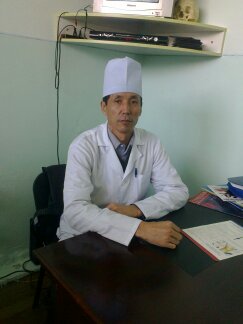 1.Машрапов Шермамат Жусупович 10.08.1966.года рождения, кыргыз. В 1993 году  окончил лечебный факультет КГМИ по специальности «лечебное дело», а в 1994 году окончил клиническую интернатуру того же института по специальности «хирургия». Кандидат медицинских наук с 2015года (диплом ДГО протокол №7к-1/20), защитил  диссертацию на тему «: «Современные  методы  пластики посттравматических дефектов черепе». Стаж врачебной работы  – 24лет, в том числе педагогической работы в Ошском государственном университете – 3 года. Сфера профессиональной деятельности: преподаватель по «неврологии и нейрохирургии»,врач нейрохирург.1.Машрапов Шермамат Жусупович 10.08.1966.года рождения, кыргыз. В 1993 году  окончил лечебный факультет КГМИ по специальности «лечебное дело», а в 1994 году окончил клиническую интернатуру того же института по специальности «хирургия». Кандидат медицинских наук с 2015года (диплом ДГО протокол №7к-1/20), защитил  диссертацию на тему «: «Современные  методы  пластики посттравматических дефектов черепе». Стаж врачебной работы  – 24лет, в том числе педагогической работы в Ошском государственном университете – 3 года. Сфера профессиональной деятельности: преподаватель по «неврологии и нейрохирургии»,врач нейрохирург.1.Машрапов Шермамат Жусупович 10.08.1966.года рождения, кыргыз. В 1993 году  окончил лечебный факультет КГМИ по специальности «лечебное дело», а в 1994 году окончил клиническую интернатуру того же института по специальности «хирургия». Кандидат медицинских наук с 2015года (диплом ДГО протокол №7к-1/20), защитил  диссертацию на тему «: «Современные  методы  пластики посттравматических дефектов черепе». Стаж врачебной работы  – 24лет, в том числе педагогической работы в Ошском государственном университете – 3 года. Сфера профессиональной деятельности: преподаватель по «неврологии и нейрохирургии»,врач нейрохирург.1.Машрапов Шермамат Жусупович 10.08.1966.года рождения, кыргыз. В 1993 году  окончил лечебный факультет КГМИ по специальности «лечебное дело», а в 1994 году окончил клиническую интернатуру того же института по специальности «хирургия». Кандидат медицинских наук с 2015года (диплом ДГО протокол №7к-1/20), защитил  диссертацию на тему «: «Современные  методы  пластики посттравматических дефектов черепе». Стаж врачебной работы  – 24лет, в том числе педагогической работы в Ошском государственном университете – 3 года. Сфера профессиональной деятельности: преподаватель по «неврологии и нейрохирургии»,врач нейрохирург.1.Машрапов Шермамат Жусупович 10.08.1966.года рождения, кыргыз. В 1993 году  окончил лечебный факультет КГМИ по специальности «лечебное дело», а в 1994 году окончил клиническую интернатуру того же института по специальности «хирургия». Кандидат медицинских наук с 2015года (диплом ДГО протокол №7к-1/20), защитил  диссертацию на тему «: «Современные  методы  пластики посттравматических дефектов черепе». Стаж врачебной работы  – 24лет, в том числе педагогической работы в Ошском государственном университете – 3 года. Сфера профессиональной деятельности: преподаватель по «неврологии и нейрохирургии»,врач нейрохирург.1.Машрапов Шермамат Жусупович 10.08.1966.года рождения, кыргыз. В 1993 году  окончил лечебный факультет КГМИ по специальности «лечебное дело», а в 1994 году окончил клиническую интернатуру того же института по специальности «хирургия». Кандидат медицинских наук с 2015года (диплом ДГО протокол №7к-1/20), защитил  диссертацию на тему «: «Современные  методы  пластики посттравматических дефектов черепе». Стаж врачебной работы  – 24лет, в том числе педагогической работы в Ошском государственном университете – 3 года. Сфера профессиональной деятельности: преподаватель по «неврологии и нейрохирургии»,врач нейрохирург.Персональная информацияПерсональная информацияПерсональная информацияПерсональная информацияПерсональная информацияПерсональная информацияПерсональная информацияПерсональная информацияПерсональная информацияПерсональная информацияПерсональная информацияФамилия Фамилия Фамилия Фамилия Фамилия Машрапов Машрапов Машрапов Машрапов Машрапов Машрапов Машрапов Имя Имя Имя Имя Имя ШермаматШермаматШермаматШермаматШермаматШермаматШермаматОтчествоОтчествоОтчествоОтчествоОтчествоЖусуповичЖусуповичЖусуповичЖусуповичЖусуповичЖусуповичЖусуповичДата рожденияДата рожденияДата рожденияДата рожденияДата рождения10.08.196610.08.196610.08.196610.08.196610.08.196610.08.196610.08.1966Контактная информация:Контактная информация:Контактная информация:Контактная информация:Рабочий телефонРабочий телефонРабочий телефонРабочий телефон03222-8903403222-8903403222-89034Контактная информация:Контактная информация:Контактная информация:Контактная информация:Домашний телефонДомашний телефонДомашний телефонДомашний телефон03222-2691703222-2691703222-26917Контактная информация:Контактная информация:Контактная информация:Контактная информация:Мобильный телефонМобильный телефонМобильный телефонМобильный телефон+996 777 06-66-06+996 777 06-66-06+996 777 06-66-06Контактная информация:Контактная информация:Контактная информация:Контактная информация:АдрессАдрессАдрессАдрессг.Ош, пр.Масалиева 51-20г.Ош, пр.Масалиева 51-20г.Ош, пр.Масалиева 51-20Контактная информация:Контактная информация:Контактная информация:Контактная информация:E-mail  E-mail  E-mail  E-mail  5548535358@mail.ru5548535358@mail.ru5548535358@mail.ruОБРАЗОВАНИЕ:ОБРАЗОВАНИЕ:ОБРАЗОВАНИЕ:ОБРАЗОВАНИЕ:ОБРАЗОВАНИЕ:ОБРАЗОВАНИЕ:ОБРАЗОВАНИЕ:ОБРАЗОВАНИЕ:ОБРАЗОВАНИЕ:ОБРАЗОВАНИЕ:ОБРАЗОВАНИЕ:Дата начала / окончанияДата начала / окончанияВузВузВузВузФакультетФакультетФакультетФакультетСпециальность1987-1993 гг1987-1993 ггКГМА г. Бишкек.КГМА г. Бишкек.КГМА г. Бишкек.КГМА г. Бишкек.МедицинскийМедицинскийМедицинскийМедицинский«Лечебное дело»  1993-1994 гг 1993-1994 гг« Хирургия» г. Ош ОООКБ« Хирургия» г. Ош ОООКБ« Хирургия» г. Ош ОООКБ« Хирургия» г. Ош ОООКБИнтернатураИнтернатураИнтернатураИнтернатураВрач-хирург1994 г	 1994 г	 «Первичная специализация по анестезиологии и реанимации» г. Бишкек«Первичная специализация по анестезиологии и реанимации» г. Бишкек«Первичная специализация по анестезиологии и реанимации» г. Бишкек«Первичная специализация по анестезиологии и реанимации» г. Бишкек Специализация Специализация Специализация СпециализацияАнестезиолог-реаниматолог2001г2001г«Актуальные вопросы хирургии и организация               нейрохирургической помощи» г. Ош«Актуальные вопросы хирургии и организация               нейрохирургической помощи» г. Ош«Актуальные вопросы хирургии и организация               нейрохирургической помощи» г. Ош«Актуальные вопросы хирургии и организация               нейрохирургической помощи» г. Ош Специализация Специализация Специализация СпециализацияНейрохирург2016г2016г«Усовершенствование и обмен опытом по нейрохирургии»«Усовершенствование и обмен опытом по нейрохирургии»«Усовершенствование и обмен опытом по нейрохирургии»«Усовершенствование и обмен опытом по нейрохирургии»СпециализацияСпециализацияСпециализацияСпециализацияКлючевые квалификации/ ОПЫТ в области аккредитации и гарантии качества (тренинг, семинары, конференции и т.п.).Ключевые квалификации/ ОПЫТ в области аккредитации и гарантии качества (тренинг, семинары, конференции и т.п.).Ключевые квалификации/ ОПЫТ в области аккредитации и гарантии качества (тренинг, семинары, конференции и т.п.).Ключевые квалификации/ ОПЫТ в области аккредитации и гарантии качества (тренинг, семинары, конференции и т.п.).Ключевые квалификации/ ОПЫТ в области аккредитации и гарантии качества (тренинг, семинары, конференции и т.п.).Ключевые квалификации/ ОПЫТ в области аккредитации и гарантии качества (тренинг, семинары, конференции и т.п.).Ключевые квалификации/ ОПЫТ в области аккредитации и гарантии качества (тренинг, семинары, конференции и т.п.).Ключевые квалификации/ ОПЫТ в области аккредитации и гарантии качества (тренинг, семинары, конференции и т.п.).Ключевые квалификации/ ОПЫТ в области аккредитации и гарантии качества (тренинг, семинары, конференции и т.п.).Ключевые квалификации/ ОПЫТ в области аккредитации и гарантии качества (тренинг, семинары, конференции и т.п.).Ключевые квалификации/ ОПЫТ в области аккредитации и гарантии качества (тренинг, семинары, конференции и т.п.).ДатаДатаНазваниеНазваниеНазваниеНазваниеНазваниеНазваниеНазваниеНазваниеНазвание20072007«1st International Kyrgyz –Turkish Neurosurgeons Sympozium» Бишкек.2007«1st International Kyrgyz –Turkish Neurosurgeons Sympozium» Бишкек.2007«1st International Kyrgyz –Turkish Neurosurgeons Sympozium» Бишкек.2007«1st International Kyrgyz –Turkish Neurosurgeons Sympozium» Бишкек.2007«1st International Kyrgyz –Turkish Neurosurgeons Sympozium» Бишкек.2007«1st International Kyrgyz –Turkish Neurosurgeons Sympozium» Бишкек.2007«1st International Kyrgyz –Turkish Neurosurgeons Sympozium» Бишкек.2007«1st International Kyrgyz –Turkish Neurosurgeons Sympozium» Бишкек.2007«1st International Kyrgyz –Turkish Neurosurgeons Sympozium» Бишкек.2007Август 2011Август 2011Сертификат за участие в II Международном Конгрессе неврологов и нейрохирургов г.Чолнон-АтаСертификат за участие в II Международном Конгрессе неврологов и нейрохирургов г.Чолнон-АтаСертификат за участие в II Международном Конгрессе неврологов и нейрохирургов г.Чолнон-АтаСертификат за участие в II Международном Конгрессе неврологов и нейрохирургов г.Чолнон-АтаСертификат за участие в II Международном Конгрессе неврологов и нейрохирургов г.Чолнон-АтаСертификат за участие в II Международном Конгрессе неврологов и нейрохирургов г.Чолнон-АтаСертификат за участие в II Международном Конгрессе неврологов и нейрохирургов г.Чолнон-АтаСертификат за участие в II Международном Конгрессе неврологов и нейрохирургов г.Чолнон-АтаСертификат за участие в II Международном Конгрессе неврологов и нейрохирургов г.Чолнон-Ата20122012Сертификат за участие в  Национальном Астма форуме  г.БишкекСертификат за участие в  Национальном Астма форуме  г.БишкекСертификат за участие в  Национальном Астма форуме  г.БишкекСертификат за участие в  Национальном Астма форуме  г.БишкекСертификат за участие в  Национальном Астма форуме  г.БишкекСертификат за участие в  Национальном Астма форуме  г.БишкекСертификат за участие в  Национальном Астма форуме  г.БишкекСертификат за участие в  Национальном Астма форуме  г.БишкекСертификат за участие в  Национальном Астма форуме  г.БишкекАвгуст 2012Август 2012Сертификат за участие в Научно-практической конференции неврологов и нейрохирургов Кыргызстана г.ОшСертификат за участие в Научно-практической конференции неврологов и нейрохирургов Кыргызстана г.ОшСертификат за участие в Научно-практической конференции неврологов и нейрохирургов Кыргызстана г.ОшСертификат за участие в Научно-практической конференции неврологов и нейрохирургов Кыргызстана г.ОшСертификат за участие в Научно-практической конференции неврологов и нейрохирургов Кыргызстана г.ОшСертификат за участие в Научно-практической конференции неврологов и нейрохирургов Кыргызстана г.ОшСертификат за участие в Научно-практической конференции неврологов и нейрохирургов Кыргызстана г.ОшСертификат за участие в Научно-практической конференции неврологов и нейрохирургов Кыргызстана г.ОшСертификат за участие в Научно-практической конференции неврологов и нейрохирургов Кыргызстана г.Ош20132013Сертификат за прохождения курса корейского языка. г.БишкекСертификат за прохождения курса корейского языка. г.БишкекСертификат за прохождения курса корейского языка. г.БишкекСертификат за прохождения курса корейского языка. г.БишкекСертификат за прохождения курса корейского языка. г.БишкекСертификат за прохождения курса корейского языка. г.БишкекСертификат за прохождения курса корейского языка. г.БишкекСертификат за прохождения курса корейского языка. г.БишкекСертификат за прохождения курса корейского языка. г.БишкекАпрель 2013Апрель 2013«Современные вопросы неврологии и нейрохирургии» (4часа)г.Бишкек«Современные вопросы неврологии и нейрохирургии» (4часа)г.Бишкек«Современные вопросы неврологии и нейрохирургии» (4часа)г.Бишкек«Современные вопросы неврологии и нейрохирургии» (4часа)г.Бишкек«Современные вопросы неврологии и нейрохирургии» (4часа)г.Бишкек«Современные вопросы неврологии и нейрохирургии» (4часа)г.Бишкек«Современные вопросы неврологии и нейрохирургии» (4часа)г.Бишкек«Современные вопросы неврологии и нейрохирургии» (4часа)г.Бишкек«Современные вопросы неврологии и нейрохирургии» (4часа)г.БишкекИюнь 2014Июнь 2014«Актуальные вопросы неврологии» -(18часов)«Актуальные вопросы неврологии» -(18часов)«Актуальные вопросы неврологии» -(18часов)«Актуальные вопросы неврологии» -(18часов)«Актуальные вопросы неврологии» -(18часов)«Актуальные вопросы неврологии» -(18часов)«Актуальные вопросы неврологии» -(18часов)«Актуальные вопросы неврологии» -(18часов)«Актуальные вопросы неврологии» -(18часов)Июнь 2015Июнь 2015«Современные проблемы практической неврологии» (8часов)«Современные проблемы практической неврологии» (8часов)«Современные проблемы практической неврологии» (8часов)«Современные проблемы практической неврологии» (8часов)«Современные проблемы практической неврологии» (8часов)«Современные проблемы практической неврологии» (8часов)«Современные проблемы практической неврологии» (8часов)«Современные проблемы практической неврологии» (8часов)«Современные проблемы практической неврологии» (8часов)Август 2015Август 2015«III International Congress of Neurological Surgeons of Kyrgyzstan» г.Чолнон-Ата«III International Congress of Neurological Surgeons of Kyrgyzstan» г.Чолнон-Ата«III International Congress of Neurological Surgeons of Kyrgyzstan» г.Чолнон-Ата«III International Congress of Neurological Surgeons of Kyrgyzstan» г.Чолнон-Ата«III International Congress of Neurological Surgeons of Kyrgyzstan» г.Чолнон-Ата«III International Congress of Neurological Surgeons of Kyrgyzstan» г.Чолнон-Ата«III International Congress of Neurological Surgeons of Kyrgyzstan» г.Чолнон-Ата«III International Congress of Neurological Surgeons of Kyrgyzstan» г.Чолнон-Ата«III International Congress of Neurological Surgeons of Kyrgyzstan» г.Чолнон-АтаАвгуст 2017Август 2017«Боли в нижней части спины и фибромиалгия.Современные требования к лечению»(12саат) г.Ош«Боли в нижней части спины и фибромиалгия.Современные требования к лечению»(12саат) г.Ош«Боли в нижней части спины и фибромиалгия.Современные требования к лечению»(12саат) г.Ош«Боли в нижней части спины и фибромиалгия.Современные требования к лечению»(12саат) г.Ош«Боли в нижней части спины и фибромиалгия.Современные требования к лечению»(12саат) г.Ош«Боли в нижней части спины и фибромиалгия.Современные требования к лечению»(12саат) г.Ош«Боли в нижней части спины и фибромиалгия.Современные требования к лечению»(12саат) г.Ош«Боли в нижней части спины и фибромиалгия.Современные требования к лечению»(12саат) г.Ош«Боли в нижней части спины и фибромиалгия.Современные требования к лечению»(12саат) г.Ош                                                             ПУБЛИКАЦИИ                                                             ПУБЛИКАЦИИ                                                             ПУБЛИКАЦИИ                                                             ПУБЛИКАЦИИ                                                             ПУБЛИКАЦИИ                                                             ПУБЛИКАЦИИ                                                             ПУБЛИКАЦИИ                                                             ПУБЛИКАЦИИ                                                             ПУБЛИКАЦИИ                                                             ПУБЛИКАЦИИ                                                             ПУБЛИКАЦИИ«Пластика  посттравматических дефектов костей черепа».Учебно-         методическое пособие под ред. К.Б.Ырысова, М.М.Мамытов, К.Б. Ырысов, Машрапов Ш.Ж.-      г.Бишкек:Алтын тамга,2012-30с«Пластика  дефектов костей свода черепа протакриловым материалом». К.Б. Ырысов, Машрапов Ш.Ж.-Медицина Кыргызстана .-2012.-№2.52-54сс«Анализ результатов пластики дефектов черепа».Сибирский международный нейрохирургический  форум.-Новосибирск,2012.-с.176.«Хирургическое лечение посттравматических дефектов свода черепа» .К.Б. Ырысов, Машрапов Ш.Ж.//Хирургия Кыргызстана,2012-№2.-с.61-64.«Plastic surgery results for bone defects of the skull vault»./K.Yrysov,Sh. Mashrapov.//9th  Asian Congress of Neurological Surgeons.-Istanbul ,Turkey,2012.- P.299-300.«Проблемы хирургического лечения постравматических дефектов черепа».Машрапов Ш.Ж.// Республиканская научно-практическая конференция неврологов и нейрохирургов Кыргызстана. Наука и новые технологии.2012, №5.с.61-65.«Результаты пластики посттравматических дефектов свода черепа». Машрапов Ш.Ж.,Р.А.Уматалиев, К.Б. Ырысов// Республиканская научно-практическая конференция неврологов и нейрохирургов Кыргызстана. Наука и новые технологии.2012, №5.с.54-57«Современные методы  пластики дефектов черепа» // Машрапов Ш.Ж.,-Ахмет  Ясауи Университетинин Хабаршысы(г.Туркестан,Казахстан).-2013.№2.-с.260-263.«Состояние и проблемы пластики дефектов черепа »// Машрапов Ш.Ж // Вестник АГИУВ.-2013.-с.49-52.«Пластика  дефектов костей свода черепа титановой сеткой» //К.Б. Ырысов, Машрапов Ш.Ж, Р.А.Уматалиев //Вестник онкологии.-2013.-ТомIII 3.-c.155-162.«Сравнительная оценка результатов  пластики дефектов костей свода черепа различными материалами » //К.Б. Ырысов, Машрапов Ш.Ж, Р.А.Уматалиев //Вестник онкологии.-2013.-ТомIII 3.-c.169-177.«Пластика  посттравматических дефектов костей черепа».Учебно-         методическое пособие под ред. К.Б.Ырысова, М.М.Мамытов, К.Б. Ырысов, Машрапов Ш.Ж.-      г.Бишкек:Алтын тамга,2012-30с«Пластика  дефектов костей свода черепа протакриловым материалом». К.Б. Ырысов, Машрапов Ш.Ж.-Медицина Кыргызстана .-2012.-№2.52-54сс«Анализ результатов пластики дефектов черепа».Сибирский международный нейрохирургический  форум.-Новосибирск,2012.-с.176.«Хирургическое лечение посттравматических дефектов свода черепа» .К.Б. Ырысов, Машрапов Ш.Ж.//Хирургия Кыргызстана,2012-№2.-с.61-64.«Plastic surgery results for bone defects of the skull vault»./K.Yrysov,Sh. Mashrapov.//9th  Asian Congress of Neurological Surgeons.-Istanbul ,Turkey,2012.- P.299-300.«Проблемы хирургического лечения постравматических дефектов черепа».Машрапов Ш.Ж.// Республиканская научно-практическая конференция неврологов и нейрохирургов Кыргызстана. Наука и новые технологии.2012, №5.с.61-65.«Результаты пластики посттравматических дефектов свода черепа». Машрапов Ш.Ж.,Р.А.Уматалиев, К.Б. Ырысов// Республиканская научно-практическая конференция неврологов и нейрохирургов Кыргызстана. Наука и новые технологии.2012, №5.с.54-57«Современные методы  пластики дефектов черепа» // Машрапов Ш.Ж.,-Ахмет  Ясауи Университетинин Хабаршысы(г.Туркестан,Казахстан).-2013.№2.-с.260-263.«Состояние и проблемы пластики дефектов черепа »// Машрапов Ш.Ж // Вестник АГИУВ.-2013.-с.49-52.«Пластика  дефектов костей свода черепа титановой сеткой» //К.Б. Ырысов, Машрапов Ш.Ж, Р.А.Уматалиев //Вестник онкологии.-2013.-ТомIII 3.-c.155-162.«Сравнительная оценка результатов  пластики дефектов костей свода черепа различными материалами » //К.Б. Ырысов, Машрапов Ш.Ж, Р.А.Уматалиев //Вестник онкологии.-2013.-ТомIII 3.-c.169-177.«Пластика  посттравматических дефектов костей черепа».Учебно-         методическое пособие под ред. К.Б.Ырысова, М.М.Мамытов, К.Б. Ырысов, Машрапов Ш.Ж.-      г.Бишкек:Алтын тамга,2012-30с«Пластика  дефектов костей свода черепа протакриловым материалом». К.Б. Ырысов, Машрапов Ш.Ж.-Медицина Кыргызстана .-2012.-№2.52-54сс«Анализ результатов пластики дефектов черепа».Сибирский международный нейрохирургический  форум.-Новосибирск,2012.-с.176.«Хирургическое лечение посттравматических дефектов свода черепа» .К.Б. Ырысов, Машрапов Ш.Ж.//Хирургия Кыргызстана,2012-№2.-с.61-64.«Plastic surgery results for bone defects of the skull vault»./K.Yrysov,Sh. Mashrapov.//9th  Asian Congress of Neurological Surgeons.-Istanbul ,Turkey,2012.- P.299-300.«Проблемы хирургического лечения постравматических дефектов черепа».Машрапов Ш.Ж.// Республиканская научно-практическая конференция неврологов и нейрохирургов Кыргызстана. Наука и новые технологии.2012, №5.с.61-65.«Результаты пластики посттравматических дефектов свода черепа». Машрапов Ш.Ж.,Р.А.Уматалиев, К.Б. Ырысов// Республиканская научно-практическая конференция неврологов и нейрохирургов Кыргызстана. Наука и новые технологии.2012, №5.с.54-57«Современные методы  пластики дефектов черепа» // Машрапов Ш.Ж.,-Ахмет  Ясауи Университетинин Хабаршысы(г.Туркестан,Казахстан).-2013.№2.-с.260-263.«Состояние и проблемы пластики дефектов черепа »// Машрапов Ш.Ж // Вестник АГИУВ.-2013.-с.49-52.«Пластика  дефектов костей свода черепа титановой сеткой» //К.Б. Ырысов, Машрапов Ш.Ж, Р.А.Уматалиев //Вестник онкологии.-2013.-ТомIII 3.-c.155-162.«Сравнительная оценка результатов  пластики дефектов костей свода черепа различными материалами » //К.Б. Ырысов, Машрапов Ш.Ж, Р.А.Уматалиев //Вестник онкологии.-2013.-ТомIII 3.-c.169-177.«Пластика  посттравматических дефектов костей черепа».Учебно-         методическое пособие под ред. К.Б.Ырысова, М.М.Мамытов, К.Б. Ырысов, Машрапов Ш.Ж.-      г.Бишкек:Алтын тамга,2012-30с«Пластика  дефектов костей свода черепа протакриловым материалом». К.Б. Ырысов, Машрапов Ш.Ж.-Медицина Кыргызстана .-2012.-№2.52-54сс«Анализ результатов пластики дефектов черепа».Сибирский международный нейрохирургический  форум.-Новосибирск,2012.-с.176.«Хирургическое лечение посттравматических дефектов свода черепа» .К.Б. Ырысов, Машрапов Ш.Ж.//Хирургия Кыргызстана,2012-№2.-с.61-64.«Plastic surgery results for bone defects of the skull vault»./K.Yrysov,Sh. Mashrapov.//9th  Asian Congress of Neurological Surgeons.-Istanbul ,Turkey,2012.- P.299-300.«Проблемы хирургического лечения постравматических дефектов черепа».Машрапов Ш.Ж.// Республиканская научно-практическая конференция неврологов и нейрохирургов Кыргызстана. Наука и новые технологии.2012, №5.с.61-65.«Результаты пластики посттравматических дефектов свода черепа». Машрапов Ш.Ж.,Р.А.Уматалиев, К.Б. Ырысов// Республиканская научно-практическая конференция неврологов и нейрохирургов Кыргызстана. Наука и новые технологии.2012, №5.с.54-57«Современные методы  пластики дефектов черепа» // Машрапов Ш.Ж.,-Ахмет  Ясауи Университетинин Хабаршысы(г.Туркестан,Казахстан).-2013.№2.-с.260-263.«Состояние и проблемы пластики дефектов черепа »// Машрапов Ш.Ж // Вестник АГИУВ.-2013.-с.49-52.«Пластика  дефектов костей свода черепа титановой сеткой» //К.Б. Ырысов, Машрапов Ш.Ж, Р.А.Уматалиев //Вестник онкологии.-2013.-ТомIII 3.-c.155-162.«Сравнительная оценка результатов  пластики дефектов костей свода черепа различными материалами » //К.Б. Ырысов, Машрапов Ш.Ж, Р.А.Уматалиев //Вестник онкологии.-2013.-ТомIII 3.-c.169-177.«Пластика  посттравматических дефектов костей черепа».Учебно-         методическое пособие под ред. К.Б.Ырысова, М.М.Мамытов, К.Б. Ырысов, Машрапов Ш.Ж.-      г.Бишкек:Алтын тамга,2012-30с«Пластика  дефектов костей свода черепа протакриловым материалом». К.Б. Ырысов, Машрапов Ш.Ж.-Медицина Кыргызстана .-2012.-№2.52-54сс«Анализ результатов пластики дефектов черепа».Сибирский международный нейрохирургический  форум.-Новосибирск,2012.-с.176.«Хирургическое лечение посттравматических дефектов свода черепа» .К.Б. Ырысов, Машрапов Ш.Ж.//Хирургия Кыргызстана,2012-№2.-с.61-64.«Plastic surgery results for bone defects of the skull vault»./K.Yrysov,Sh. Mashrapov.//9th  Asian Congress of Neurological Surgeons.-Istanbul ,Turkey,2012.- P.299-300.«Проблемы хирургического лечения постравматических дефектов черепа».Машрапов Ш.Ж.// Республиканская научно-практическая конференция неврологов и нейрохирургов Кыргызстана. Наука и новые технологии.2012, №5.с.61-65.«Результаты пластики посттравматических дефектов свода черепа». Машрапов Ш.Ж.,Р.А.Уматалиев, К.Б. Ырысов// Республиканская научно-практическая конференция неврологов и нейрохирургов Кыргызстана. Наука и новые технологии.2012, №5.с.54-57«Современные методы  пластики дефектов черепа» // Машрапов Ш.Ж.,-Ахмет  Ясауи Университетинин Хабаршысы(г.Туркестан,Казахстан).-2013.№2.-с.260-263.«Состояние и проблемы пластики дефектов черепа »// Машрапов Ш.Ж // Вестник АГИУВ.-2013.-с.49-52.«Пластика  дефектов костей свода черепа титановой сеткой» //К.Б. Ырысов, Машрапов Ш.Ж, Р.А.Уматалиев //Вестник онкологии.-2013.-ТомIII 3.-c.155-162.«Сравнительная оценка результатов  пластики дефектов костей свода черепа различными материалами » //К.Б. Ырысов, Машрапов Ш.Ж, Р.А.Уматалиев //Вестник онкологии.-2013.-ТомIII 3.-c.169-177.«Пластика  посттравматических дефектов костей черепа».Учебно-         методическое пособие под ред. К.Б.Ырысова, М.М.Мамытов, К.Б. Ырысов, Машрапов Ш.Ж.-      г.Бишкек:Алтын тамга,2012-30с«Пластика  дефектов костей свода черепа протакриловым материалом». К.Б. Ырысов, Машрапов Ш.Ж.-Медицина Кыргызстана .-2012.-№2.52-54сс«Анализ результатов пластики дефектов черепа».Сибирский международный нейрохирургический  форум.-Новосибирск,2012.-с.176.«Хирургическое лечение посттравматических дефектов свода черепа» .К.Б. Ырысов, Машрапов Ш.Ж.//Хирургия Кыргызстана,2012-№2.-с.61-64.«Plastic surgery results for bone defects of the skull vault»./K.Yrysov,Sh. Mashrapov.//9th  Asian Congress of Neurological Surgeons.-Istanbul ,Turkey,2012.- P.299-300.«Проблемы хирургического лечения постравматических дефектов черепа».Машрапов Ш.Ж.// Республиканская научно-практическая конференция неврологов и нейрохирургов Кыргызстана. Наука и новые технологии.2012, №5.с.61-65.«Результаты пластики посттравматических дефектов свода черепа». Машрапов Ш.Ж.,Р.А.Уматалиев, К.Б. Ырысов// Республиканская научно-практическая конференция неврологов и нейрохирургов Кыргызстана. Наука и новые технологии.2012, №5.с.54-57«Современные методы  пластики дефектов черепа» // Машрапов Ш.Ж.,-Ахмет  Ясауи Университетинин Хабаршысы(г.Туркестан,Казахстан).-2013.№2.-с.260-263.«Состояние и проблемы пластики дефектов черепа »// Машрапов Ш.Ж // Вестник АГИУВ.-2013.-с.49-52.«Пластика  дефектов костей свода черепа титановой сеткой» //К.Б. Ырысов, Машрапов Ш.Ж, Р.А.Уматалиев //Вестник онкологии.-2013.-ТомIII 3.-c.155-162.«Сравнительная оценка результатов  пластики дефектов костей свода черепа различными материалами » //К.Б. Ырысов, Машрапов Ш.Ж, Р.А.Уматалиев //Вестник онкологии.-2013.-ТомIII 3.-c.169-177.«Пластика  посттравматических дефектов костей черепа».Учебно-         методическое пособие под ред. К.Б.Ырысова, М.М.Мамытов, К.Б. Ырысов, Машрапов Ш.Ж.-      г.Бишкек:Алтын тамга,2012-30с«Пластика  дефектов костей свода черепа протакриловым материалом». К.Б. Ырысов, Машрапов Ш.Ж.-Медицина Кыргызстана .-2012.-№2.52-54сс«Анализ результатов пластики дефектов черепа».Сибирский международный нейрохирургический  форум.-Новосибирск,2012.-с.176.«Хирургическое лечение посттравматических дефектов свода черепа» .К.Б. Ырысов, Машрапов Ш.Ж.//Хирургия Кыргызстана,2012-№2.-с.61-64.«Plastic surgery results for bone defects of the skull vault»./K.Yrysov,Sh. Mashrapov.//9th  Asian Congress of Neurological Surgeons.-Istanbul ,Turkey,2012.- P.299-300.«Проблемы хирургического лечения постравматических дефектов черепа».Машрапов Ш.Ж.// Республиканская научно-практическая конференция неврологов и нейрохирургов Кыргызстана. Наука и новые технологии.2012, №5.с.61-65.«Результаты пластики посттравматических дефектов свода черепа». Машрапов Ш.Ж.,Р.А.Уматалиев, К.Б. Ырысов// Республиканская научно-практическая конференция неврологов и нейрохирургов Кыргызстана. Наука и новые технологии.2012, №5.с.54-57«Современные методы  пластики дефектов черепа» // Машрапов Ш.Ж.,-Ахмет  Ясауи Университетинин Хабаршысы(г.Туркестан,Казахстан).-2013.№2.-с.260-263.«Состояние и проблемы пластики дефектов черепа »// Машрапов Ш.Ж // Вестник АГИУВ.-2013.-с.49-52.«Пластика  дефектов костей свода черепа титановой сеткой» //К.Б. Ырысов, Машрапов Ш.Ж, Р.А.Уматалиев //Вестник онкологии.-2013.-ТомIII 3.-c.155-162.«Сравнительная оценка результатов  пластики дефектов костей свода черепа различными материалами » //К.Б. Ырысов, Машрапов Ш.Ж, Р.А.Уматалиев //Вестник онкологии.-2013.-ТомIII 3.-c.169-177.«Пластика  посттравматических дефектов костей черепа».Учебно-         методическое пособие под ред. К.Б.Ырысова, М.М.Мамытов, К.Б. Ырысов, Машрапов Ш.Ж.-      г.Бишкек:Алтын тамга,2012-30с«Пластика  дефектов костей свода черепа протакриловым материалом». К.Б. Ырысов, Машрапов Ш.Ж.-Медицина Кыргызстана .-2012.-№2.52-54сс«Анализ результатов пластики дефектов черепа».Сибирский международный нейрохирургический  форум.-Новосибирск,2012.-с.176.«Хирургическое лечение посттравматических дефектов свода черепа» .К.Б. Ырысов, Машрапов Ш.Ж.//Хирургия Кыргызстана,2012-№2.-с.61-64.«Plastic surgery results for bone defects of the skull vault»./K.Yrysov,Sh. Mashrapov.//9th  Asian Congress of Neurological Surgeons.-Istanbul ,Turkey,2012.- P.299-300.«Проблемы хирургического лечения постравматических дефектов черепа».Машрапов Ш.Ж.// Республиканская научно-практическая конференция неврологов и нейрохирургов Кыргызстана. Наука и новые технологии.2012, №5.с.61-65.«Результаты пластики посттравматических дефектов свода черепа». Машрапов Ш.Ж.,Р.А.Уматалиев, К.Б. Ырысов// Республиканская научно-практическая конференция неврологов и нейрохирургов Кыргызстана. Наука и новые технологии.2012, №5.с.54-57«Современные методы  пластики дефектов черепа» // Машрапов Ш.Ж.,-Ахмет  Ясауи Университетинин Хабаршысы(г.Туркестан,Казахстан).-2013.№2.-с.260-263.«Состояние и проблемы пластики дефектов черепа »// Машрапов Ш.Ж // Вестник АГИУВ.-2013.-с.49-52.«Пластика  дефектов костей свода черепа титановой сеткой» //К.Б. Ырысов, Машрапов Ш.Ж, Р.А.Уматалиев //Вестник онкологии.-2013.-ТомIII 3.-c.155-162.«Сравнительная оценка результатов  пластики дефектов костей свода черепа различными материалами » //К.Б. Ырысов, Машрапов Ш.Ж, Р.А.Уматалиев //Вестник онкологии.-2013.-ТомIII 3.-c.169-177.«Пластика  посттравматических дефектов костей черепа».Учебно-         методическое пособие под ред. К.Б.Ырысова, М.М.Мамытов, К.Б. Ырысов, Машрапов Ш.Ж.-      г.Бишкек:Алтын тамга,2012-30с«Пластика  дефектов костей свода черепа протакриловым материалом». К.Б. Ырысов, Машрапов Ш.Ж.-Медицина Кыргызстана .-2012.-№2.52-54сс«Анализ результатов пластики дефектов черепа».Сибирский международный нейрохирургический  форум.-Новосибирск,2012.-с.176.«Хирургическое лечение посттравматических дефектов свода черепа» .К.Б. Ырысов, Машрапов Ш.Ж.//Хирургия Кыргызстана,2012-№2.-с.61-64.«Plastic surgery results for bone defects of the skull vault»./K.Yrysov,Sh. Mashrapov.//9th  Asian Congress of Neurological Surgeons.-Istanbul ,Turkey,2012.- P.299-300.«Проблемы хирургического лечения постравматических дефектов черепа».Машрапов Ш.Ж.// Республиканская научно-практическая конференция неврологов и нейрохирургов Кыргызстана. Наука и новые технологии.2012, №5.с.61-65.«Результаты пластики посттравматических дефектов свода черепа». Машрапов Ш.Ж.,Р.А.Уматалиев, К.Б. Ырысов// Республиканская научно-практическая конференция неврологов и нейрохирургов Кыргызстана. Наука и новые технологии.2012, №5.с.54-57«Современные методы  пластики дефектов черепа» // Машрапов Ш.Ж.,-Ахмет  Ясауи Университетинин Хабаршысы(г.Туркестан,Казахстан).-2013.№2.-с.260-263.«Состояние и проблемы пластики дефектов черепа »// Машрапов Ш.Ж // Вестник АГИУВ.-2013.-с.49-52.«Пластика  дефектов костей свода черепа титановой сеткой» //К.Б. Ырысов, Машрапов Ш.Ж, Р.А.Уматалиев //Вестник онкологии.-2013.-ТомIII 3.-c.155-162.«Сравнительная оценка результатов  пластики дефектов костей свода черепа различными материалами » //К.Б. Ырысов, Машрапов Ш.Ж, Р.А.Уматалиев //Вестник онкологии.-2013.-ТомIII 3.-c.169-177.«Пластика  посттравматических дефектов костей черепа».Учебно-         методическое пособие под ред. К.Б.Ырысова, М.М.Мамытов, К.Б. Ырысов, Машрапов Ш.Ж.-      г.Бишкек:Алтын тамга,2012-30с«Пластика  дефектов костей свода черепа протакриловым материалом». К.Б. Ырысов, Машрапов Ш.Ж.-Медицина Кыргызстана .-2012.-№2.52-54сс«Анализ результатов пластики дефектов черепа».Сибирский международный нейрохирургический  форум.-Новосибирск,2012.-с.176.«Хирургическое лечение посттравматических дефектов свода черепа» .К.Б. Ырысов, Машрапов Ш.Ж.//Хирургия Кыргызстана,2012-№2.-с.61-64.«Plastic surgery results for bone defects of the skull vault»./K.Yrysov,Sh. Mashrapov.//9th  Asian Congress of Neurological Surgeons.-Istanbul ,Turkey,2012.- P.299-300.«Проблемы хирургического лечения постравматических дефектов черепа».Машрапов Ш.Ж.// Республиканская научно-практическая конференция неврологов и нейрохирургов Кыргызстана. Наука и новые технологии.2012, №5.с.61-65.«Результаты пластики посттравматических дефектов свода черепа». Машрапов Ш.Ж.,Р.А.Уматалиев, К.Б. Ырысов// Республиканская научно-практическая конференция неврологов и нейрохирургов Кыргызстана. Наука и новые технологии.2012, №5.с.54-57«Современные методы  пластики дефектов черепа» // Машрапов Ш.Ж.,-Ахмет  Ясауи Университетинин Хабаршысы(г.Туркестан,Казахстан).-2013.№2.-с.260-263.«Состояние и проблемы пластики дефектов черепа »// Машрапов Ш.Ж // Вестник АГИУВ.-2013.-с.49-52.«Пластика  дефектов костей свода черепа титановой сеткой» //К.Б. Ырысов, Машрапов Ш.Ж, Р.А.Уматалиев //Вестник онкологии.-2013.-ТомIII 3.-c.155-162.«Сравнительная оценка результатов  пластики дефектов костей свода черепа различными материалами » //К.Б. Ырысов, Машрапов Ш.Ж, Р.А.Уматалиев //Вестник онкологии.-2013.-ТомIII 3.-c.169-177.«Пластика  посттравматических дефектов костей черепа».Учебно-         методическое пособие под ред. К.Б.Ырысова, М.М.Мамытов, К.Б. Ырысов, Машрапов Ш.Ж.-      г.Бишкек:Алтын тамга,2012-30с«Пластика  дефектов костей свода черепа протакриловым материалом». К.Б. Ырысов, Машрапов Ш.Ж.-Медицина Кыргызстана .-2012.-№2.52-54сс«Анализ результатов пластики дефектов черепа».Сибирский международный нейрохирургический  форум.-Новосибирск,2012.-с.176.«Хирургическое лечение посттравматических дефектов свода черепа» .К.Б. Ырысов, Машрапов Ш.Ж.//Хирургия Кыргызстана,2012-№2.-с.61-64.«Plastic surgery results for bone defects of the skull vault»./K.Yrysov,Sh. Mashrapov.//9th  Asian Congress of Neurological Surgeons.-Istanbul ,Turkey,2012.- P.299-300.«Проблемы хирургического лечения постравматических дефектов черепа».Машрапов Ш.Ж.// Республиканская научно-практическая конференция неврологов и нейрохирургов Кыргызстана. Наука и новые технологии.2012, №5.с.61-65.«Результаты пластики посттравматических дефектов свода черепа». Машрапов Ш.Ж.,Р.А.Уматалиев, К.Б. Ырысов// Республиканская научно-практическая конференция неврологов и нейрохирургов Кыргызстана. Наука и новые технологии.2012, №5.с.54-57«Современные методы  пластики дефектов черепа» // Машрапов Ш.Ж.,-Ахмет  Ясауи Университетинин Хабаршысы(г.Туркестан,Казахстан).-2013.№2.-с.260-263.«Состояние и проблемы пластики дефектов черепа »// Машрапов Ш.Ж // Вестник АГИУВ.-2013.-с.49-52.«Пластика  дефектов костей свода черепа титановой сеткой» //К.Б. Ырысов, Машрапов Ш.Ж, Р.А.Уматалиев //Вестник онкологии.-2013.-ТомIII 3.-c.155-162.«Сравнительная оценка результатов  пластики дефектов костей свода черепа различными материалами » //К.Б. Ырысов, Машрапов Ш.Ж, Р.А.Уматалиев //Вестник онкологии.-2013.-ТомIII 3.-c.169-177.Опыт работыОпыт работыОпыт работыОпыт работыОпыт работыОпыт работыОпыт работыОпыт работыОпыт работыОпыт работыОпыт работы1994-2000 гг.		Врач анестезиолог-реаниматолог в отделении ОАРИТ ОООКБ                                             г. Ош2000-2018 гг.		Врач нейрохирург в отделении нейрохирургии ОМОКБ г. Ош2015-2018гг              Преподаватель в ММФ по дисциплине ««неврологии и                                                нейрохирургии»1994-2000 гг.		Врач анестезиолог-реаниматолог в отделении ОАРИТ ОООКБ                                             г. Ош2000-2018 гг.		Врач нейрохирург в отделении нейрохирургии ОМОКБ г. Ош2015-2018гг              Преподаватель в ММФ по дисциплине ««неврологии и                                                нейрохирургии»1994-2000 гг.		Врач анестезиолог-реаниматолог в отделении ОАРИТ ОООКБ                                             г. Ош2000-2018 гг.		Врач нейрохирург в отделении нейрохирургии ОМОКБ г. Ош2015-2018гг              Преподаватель в ММФ по дисциплине ««неврологии и                                                нейрохирургии»1994-2000 гг.		Врач анестезиолог-реаниматолог в отделении ОАРИТ ОООКБ                                             г. Ош2000-2018 гг.		Врач нейрохирург в отделении нейрохирургии ОМОКБ г. Ош2015-2018гг              Преподаватель в ММФ по дисциплине ««неврологии и                                                нейрохирургии»1994-2000 гг.		Врач анестезиолог-реаниматолог в отделении ОАРИТ ОООКБ                                             г. Ош2000-2018 гг.		Врач нейрохирург в отделении нейрохирургии ОМОКБ г. Ош2015-2018гг              Преподаватель в ММФ по дисциплине ««неврологии и                                                нейрохирургии»1994-2000 гг.		Врач анестезиолог-реаниматолог в отделении ОАРИТ ОООКБ                                             г. Ош2000-2018 гг.		Врач нейрохирург в отделении нейрохирургии ОМОКБ г. Ош2015-2018гг              Преподаватель в ММФ по дисциплине ««неврологии и                                                нейрохирургии»1994-2000 гг.		Врач анестезиолог-реаниматолог в отделении ОАРИТ ОООКБ                                             г. Ош2000-2018 гг.		Врач нейрохирург в отделении нейрохирургии ОМОКБ г. Ош2015-2018гг              Преподаватель в ММФ по дисциплине ««неврологии и                                                нейрохирургии»1994-2000 гг.		Врач анестезиолог-реаниматолог в отделении ОАРИТ ОООКБ                                             г. Ош2000-2018 гг.		Врач нейрохирург в отделении нейрохирургии ОМОКБ г. Ош2015-2018гг              Преподаватель в ММФ по дисциплине ««неврологии и                                                нейрохирургии»1994-2000 гг.		Врач анестезиолог-реаниматолог в отделении ОАРИТ ОООКБ                                             г. Ош2000-2018 гг.		Врач нейрохирург в отделении нейрохирургии ОМОКБ г. Ош2015-2018гг              Преподаватель в ММФ по дисциплине ««неврологии и                                                нейрохирургии»1994-2000 гг.		Врач анестезиолог-реаниматолог в отделении ОАРИТ ОООКБ                                             г. Ош2000-2018 гг.		Врач нейрохирург в отделении нейрохирургии ОМОКБ г. Ош2015-2018гг              Преподаватель в ММФ по дисциплине ««неврологии и                                                нейрохирургии»1994-2000 гг.		Врач анестезиолог-реаниматолог в отделении ОАРИТ ОООКБ                                             г. Ош2000-2018 гг.		Врач нейрохирург в отделении нейрохирургии ОМОКБ г. Ош2015-2018гг              Преподаватель в ММФ по дисциплине ««неврологии и                                                нейрохирургии»Знание языков: указать компетенции по шкале от 1 до 5 (1 – отличное знание, 5 – знание базовых основ)Знание языков: указать компетенции по шкале от 1 до 5 (1 – отличное знание, 5 – знание базовых основ)Знание языков: указать компетенции по шкале от 1 до 5 (1 – отличное знание, 5 – знание базовых основ)Знание языков: указать компетенции по шкале от 1 до 5 (1 – отличное знание, 5 – знание базовых основ)Знание языков: указать компетенции по шкале от 1 до 5 (1 – отличное знание, 5 – знание базовых основ)Знание языков: указать компетенции по шкале от 1 до 5 (1 – отличное знание, 5 – знание базовых основ)Знание языков: указать компетенции по шкале от 1 до 5 (1 – отличное знание, 5 – знание базовых основ)Знание языков: указать компетенции по шкале от 1 до 5 (1 – отличное знание, 5 – знание базовых основ)Знание языков: указать компетенции по шкале от 1 до 5 (1 – отличное знание, 5 – знание базовых основ)Знание языков: указать компетенции по шкале от 1 до 5 (1 – отличное знание, 5 – знание базовых основ)Знание языков: указать компетенции по шкале от 1 до 5 (1 – отличное знание, 5 – знание базовых основ)Language  (Язык)Language  (Язык)Language  (Язык)Reading (Чтение)Reading (Чтение)Reading (Чтение)Reading (Чтение)Speaking (Разговорный)Speaking (Разговорный)Writing  (Письмо)Writing  (Письмо)Кыргызский Кыргызский Кыргызский 11111111Русский Русский Русский 11111111Английский Английский Английский 11111111Дополнительная информацияДополнительная информацияДополнительная информацияДополнительная информацияДополнительная информацияДополнительная информацияДополнительная информацияДополнительная информацияДополнительная информацияДополнительная информацияДополнительная информацияУченая степень/другие научные или профессиональные званияУченая степень/другие научные или профессиональные званияУченая степень/другие научные или профессиональные званияУченая степень/другие научные или профессиональные званияУченая степень/другие научные или профессиональные званияУченая степень/другие научные или профессиональные званияУченая степень/другие научные или профессиональные званияУченая степень/другие научные или профессиональные званияУченая степень/другие научные или профессиональные званияУченая степень/другие научные или профессиональные званияУченая степень/другие научные или профессиональные званияУченая степень/другие научные или профессиональные званияУченая степень/другие научные или профессиональные звания2015годКандидат медицинских наук Кандидат медицинских наук Кандидат медицинских наук Кандидат медицинских наук Кандидат медицинских наук Кандидат медицинских наук Кандидат медицинских наук Кандидат медицинских наук Кандидат медицинских наук Кандидат медицинских наук Кандидат медицинских наук Кандидат медицинских наук Личные данные и навыки Личные данные и навыки Личные данные и навыки Личные данные и навыки Личные данные и навыки Личные данные и навыки Личные данные и навыки Личные данные и навыки Личные данные и навыки Личные данные и навыки Личные данные и навыки 1.Владеет работой на компьютере, программы «Word, Excel, PowerPoint”2. Ответственность 3. Коммуникабельность4. Пунктуальность1.Владеет работой на компьютере, программы «Word, Excel, PowerPoint”2. Ответственность 3. Коммуникабельность4. Пунктуальность1.Владеет работой на компьютере, программы «Word, Excel, PowerPoint”2. Ответственность 3. Коммуникабельность4. Пунктуальность1.Владеет работой на компьютере, программы «Word, Excel, PowerPoint”2. Ответственность 3. Коммуникабельность4. Пунктуальность1.Владеет работой на компьютере, программы «Word, Excel, PowerPoint”2. Ответственность 3. Коммуникабельность4. Пунктуальность1.Владеет работой на компьютере, программы «Word, Excel, PowerPoint”2. Ответственность 3. Коммуникабельность4. Пунктуальность1.Владеет работой на компьютере, программы «Word, Excel, PowerPoint”2. Ответственность 3. Коммуникабельность4. Пунктуальность1.Владеет работой на компьютере, программы «Word, Excel, PowerPoint”2. Ответственность 3. Коммуникабельность4. Пунктуальность1.Владеет работой на компьютере, программы «Word, Excel, PowerPoint”2. Ответственность 3. Коммуникабельность4. Пунктуальность1.Владеет работой на компьютере, программы «Word, Excel, PowerPoint”2. Ответственность 3. Коммуникабельность4. Пунктуальность1.Владеет работой на компьютере, программы «Word, Excel, PowerPoint”2. Ответственность 3. Коммуникабельность4. ПунктуальностьУченая степень: кандидат медицинских наукПаспортные данные: AN1514510Удостоверение соц.защиты:  21008196601018Семейное положение: женат, имеет 6 детейУченая степень: кандидат медицинских наукПаспортные данные: AN1514510Удостоверение соц.защиты:  21008196601018Семейное положение: женат, имеет 6 детейУченая степень: кандидат медицинских наукПаспортные данные: AN1514510Удостоверение соц.защиты:  21008196601018Семейное положение: женат, имеет 6 детейУченая степень: кандидат медицинских наукПаспортные данные: AN1514510Удостоверение соц.защиты:  21008196601018Семейное положение: женат, имеет 6 детейУченая степень: кандидат медицинских наукПаспортные данные: AN1514510Удостоверение соц.защиты:  21008196601018Семейное положение: женат, имеет 6 детейУченая степень: кандидат медицинских наукПаспортные данные: AN1514510Удостоверение соц.защиты:  21008196601018Семейное положение: женат, имеет 6 детейУченая степень: кандидат медицинских наукПаспортные данные: AN1514510Удостоверение соц.защиты:  21008196601018Семейное положение: женат, имеет 6 детейУченая степень: кандидат медицинских наукПаспортные данные: AN1514510Удостоверение соц.защиты:  21008196601018Семейное положение: женат, имеет 6 детейУченая степень: кандидат медицинских наукПаспортные данные: AN1514510Удостоверение соц.защиты:  21008196601018Семейное положение: женат, имеет 6 детейУченая степень: кандидат медицинских наукПаспортные данные: AN1514510Удостоверение соц.защиты:  21008196601018Семейное положение: женат, имеет 6 детейУченая степень: кандидат медицинских наукПаспортные данные: AN1514510Удостоверение соц.защиты:  21008196601018Семейное положение: женат, имеет 6 детей